СУМСЬКА МІСЬКА РАДАVІІІ СКЛИКАННЯ ХVIII СЕСІЯРІШЕННЯЗ метою забезпечення реалізації завдань (проєктів) інформатизації, спрямованих на впровадження пріоритетних напрямів створення сучасної інформаційної інфраструктури в Сумській міській територіальній громаді, а також виконання державної та місцевої політики у сферах: цифровізації та цифрового розвитку, цифрової економіки, цифрових інновацій та технологій, розвитку електронних інформаційних ресурсів та інтероперабельності, безпеки інформації, зв’язку, телекомунікацій, враховуючи рішення Сумської міської ради від 23 грудня 2021 року № 2685-МР «Про внесення змін до структури апарату та виконавчих органів Сумської міської ради, затвердженої рішенням Сумської міської ради від 27 липня 2016 року № 1031-МР «Про затвердження структури апарату та виконавчих органів Сумської міської ради, їх загальної штатної чисельності», керуючись частиною четвертою статті 54 та статтею 25 Закону України «Про місцеве самоврядування в Україні», Сумська міська радаВИРІШИЛА:
Затвердити Положення про Управління цифрової трансформації Сумської міської ради згідно з додатком.Визнати таким, що втратило чинність, рішення Сумської міської ради від 04 травня 2016 року № 770-МР «Про Положення про відділ інформаційних технологій та комп'ютерного забезпечення Сумської міської ради».Визнати таким, що втратило чинність, рішення Сумської міської ради від 30 березня 2016 року № 526-МР «Про Положення про відділ «Служба 15-80» Сумської міської ради».Дане рішення набирає чинності 10 березня 2022 року.Організацію та контроль виконання рішення покласти на заступників міського голови відповідно до розподілу обов’язків. Сумський міський голова				                  Олександр ЛИСЕНКОВиконавець: Рєзнік О.М.                       _____________ПОЛОЖЕННЯПРО УПРАВЛІННЯ ЦИФРОВОЇ ТРАНСФОРМАЦІЇ СУМСЬКОЇ МІСЬКОЇ РАДИРОЗДІЛ І. ЗАГАЛЬНІ ПОЛОЖЕННЯ1.1. Управління цифрової трансформації Сумської міської ради (далі по тексту – Управління) створюється Сумською міською радою та є її виконавчим органом (без права юридичної особи).1.2. Управління є виконавчим органом Сумської міської ради з питань інформаційних технологій, інформатизації та цифровізації.1.3. Управління підзвітне та підконтрольне Сумській міській раді, підпорядковане Сумському міському голові, оперативно підпорядковане уповноваженій особі згідно з розподілом обов’язків. 1.4. У своїй діяльності Управління керується Конституцією України, Законами України «Про місцеве самоврядування в Україні», «Про службу в органах місцевого самоврядування», іншими законами України, Указами і розпорядженнями Президента України, актами Кабінету Міністрів України, іншими нормативними актами, рішеннями Сумської міської ради та її виконавчого комітету, розпорядженнями Сумського міського голови, вимогами міжнародного та національного стандартів ISO серії 9001 та цим Положенням. 1.5. Працівники Управління утримуються за рахунок коштів бюджету Сумської міської територіальної громади. На працівників Управління поширюється дія Закону України «Про службу в органах місцевого самоврядування».1.6. Положення про Управління затверджується Сумською міською радою.РОЗДІЛ ІІ. СТРУКТУРА ТА ОРГАНІЗАЦІЯ РОБОТИ2.1. Штати та штатний розпис Управління затверджується Сумським міським головою.2.2. Управління очолює начальник, який призначається на посаду розпорядженням Сумського міського голови за рекомендацією конкурсної комісії чи за іншою процедурою, передбаченою чинним законодавством України, та звільняється з посади розпорядженням Сумського міського голови відповідно до чинного законодавства України.2.3. Начальник Управління: 2.3.1. Здійснює керівництво діяльністю Управління, забезпечує виконання повноважень, покладених на Управління, несе персональну відповідальність, відповідно до посадової інструкції, за виконання покладених на Управління завдань. 2.3.2. Затверджує посадові інструкції працівників Управління, розподіляє посадові обов’язки між структурними підрозділами та працівниками Управління, затверджує положення про відділи та сектори.2.3.3. Представляє Управління у відносинах з державними органами, органами місцевого самоврядування, підприємствами, установами та організаціями, фізичними особами, юридичними особами та громадськими організаціями.2.3.4. У межах своїх повноважень може видавати накази. 2.3.5. Дає доручення працівникам щодо виконання ними відповідних завдань шляхом накладення резолюції на документах чи зазначаючи про це в протоколах нарад. 2.3.6. Здійснює інші повноваження, передбачені чинним законодавством України, рішеннями Сумської міської ради, виконавчого комітету Сумської міської ради, розпорядженнями Сумського міського голови, цим Положенням та посадовою інструкцією.2.4. Посадова інструкція начальника Управління затверджується Сумським міським головою.2.5. Інші посадові особи Управління виконують обов’язки відповідно до посадових інструкцій, затверджених начальником Управління. 2.6. На період відсутності начальника Управління його обов’язки виконує інша посадова особа Управління згідно з розпорядженням Сумського міського голови.2.7. Працівники Управління призначаються на посаду розпорядженням Сумського міського голови за рекомендацією конкурсної комісії чи за іншою процедурою, передбаченою чинним законодавством України, та звільняються з посади розпорядженням Сумського міського голови відповідно до чинного законодавства України.РОЗДІЛ ІІІ. ЗАВДАННЯ ТА ФУНКЦІЇ УПРАВЛІННЯ3.1. Основними завданнями Управління є:Забезпечення реалізації завдань (проєктів) інформатизації, спрямованих на впровадження пріоритетних напрямів створення сучасної інформаційної інфраструктури в Сумській міській територіальній громаді, а також виконання державної та місцевої політики у сферах: цифровізації та цифрового розвитку, цифрової економіки, цифрових інновацій та технологій, електронного урядування та електронної демократії, розвитку цифрових навичок та цифрових прав громадян, відкритих даних, розвитку електронних інформаційних ресурсів та інтероперабельності, безпеки інформації, зв’язку, електронних комунікацій, телекомунікації.Організація заходів з впровадження завдань (проєктів) цифровізації та інформатизації в Сумській міській територіальній громаді, Сумській міській раді, виконавчих органах Сумської міської ради, комунальних підприємствах, установах, організаціях Сумської міської ради. Розробка профільних Програм інформатизації, автоматизації, цифрової трансформації Сумської міської ради, виконавчих органів Сумської міської ради, Сумської міської територіальної громади. Організація та забезпечення функціонування комплексної системи відеоспостереження в Сумській міській територіальній громаді та сприяння відповідним органам та службам у здійснені оперативного реагування на надзвичайні події (ситуації), порушення нормальних процесів життєдіяльності населення, порушення громадського порядку на території Сумської міської територіальної громади.Організація та забезпечення функціонування комплексної волоконно-оптичної мережі зв’язку на території Сумської міської територіальної громади.Організація запровадження сучасних інформаційних технологій, систематизації та аналізу інформації, здійснення в установленому порядку обміну інформацією між виконавчими органами Сумської міської ради, з підприємствами, установами, організаціями всіх форм власності.Координація роботи виконавчих органів Сумської міської ради щодо систематичного й оперативного оприлюднення інформації, що належить Сумській міській раді, в мережі Інтернет на офіційному веб-сайті Сумської міської ради, інших веб-сайтах Сумської міської ради, її виконавчого комітету.Організація забезпечення належної експлуатації, обслуговування та своєчасного ремонту комп’ютерної техніки та периферійних пристроїв, локальних мереж, їх модернізація.Прийняття звернень та повідомлень фізичних осіб про виникнення аварійних ситуацій у роботі міського господарства за допомогою засобів електронних комунікацій (по телефону, електронною поштою, через веб-портал тощо) і надіслання їх відповідно до компетенції органам, підприємствам, установам, організаціям для вирішення порушених у них питань  по суті та відповідного реагування згідно встановленого порядку.Прийняття участі у розробці бюджетних програм Сумської міської територіальної громади та опрацювання отриманих документів та інформації, що стосується питань порушених в конкретній бюджетній програмі, здійснення протягом року аналізу їх виконання, контролю за цільовим та ефективним використанням бюджетних коштів відповідно до напрямів діяльності бюджетних програм.3.2. Відповідно до завдань Управління виконує наступні функції:Задоволення інформаційно-аналітичних потреб Сумської міської ради, її виконавчих органів, комунальних підприємств, закладів, установ, а також територіальних органів виконавчої влади, підприємств, установ та організацій (незалежно від форми власності) та мешканців Сумської міської територіальної громади з питань безпеки життєдіяльності територіальної громади.Забезпечення безперервної, систематичної та оперативної обробки даних відеоспостереження та відеоаналітики, щодо надзвичайних подій (ситуацій), порушень нормальних процесів життєдіяльності населення та громадського порядку на території Сумської міської територіальної громади з метою фіксації порушень громадського порядку та надзвичайних подій (ситуацій) на території Сумської міської територіальної громади та  подальшого інформування відповідних органів та служб.Забезпечення своєчасного інформування керівництва Сумської міської ради, її виконавчих органів, територіальних органів виконавчої влади про надходження відомостей щодо загрози виникнення надзвичайних подій (ситуацій), порушення нормальних процесів життєдіяльності населення та громадського порядку на території Сумської міської територіальної громади.Здійснення моніторингу розвитку подій при виникненні надзвичайних подій (ситуацій), порушень нормальних процесів життєдіяльності населення Сумської міської територіальної громади, порушень громадського порядку та безпеки громадян, та координація дій відповідних органів (за зверненнями їх керівників) по ліквідації їх наслідків.Забезпечення постійного контролю за станом комплексної системи відеоспостереження в Сумській міській територіальній громаді, комплексної волоконно-оптичної мережі зв’язку на території Сумської міської територіальної громади підтримання їх в працездатному стані, здійснення їх технічного обслуговування та експлуатації. Вивчення передового світового досвіду з використання інформаційно-аналітичних систем з метою покращення умов життєдіяльності населення Сумської міської територіальної громади.Надання інформаційної та технічної допомоги правоохоронним органам під час здійснення ними заходів забезпечення громадського порядку, профілактики правопорушень та розкриттю правопорушень (встановленню осіб, причетних до їх скоєння).Забезпечення організації процесів розвитку та впровадження сучасних інформаційних технологій, цифровізації та електронної демократії, систем технічного захисту інформації у виконавчих органах, комунальних підприємствах, установах, організаціях Сумської міської ради та Сумській міській територіальній громаді.Забезпечення реалізації завдань (проєктів) цифровізації та інформатизації в Сумській міській територіальній громаді, Сумській міській раді, виконавчих органах Сумської міської ради, комунальних підприємствах, установах, організаціях Сумської міської ради. Координація придбання та введення в експлуатацію комп’ютерної техніки, комп’ютерних програм, мереж, систем, їх супровід в процесі експлуатації. Погодження будь-яких рішень, планів закупівель, укладення договорів щодо придбання комп’ютерної техніки, комп’ютерних програм, мереж, систем, на надання послуг у сфері інформаційних технологій, цифровізації, встановлення камер відеоспостерження, впровадження завдань та/або проєктів інформатизації, цифровізації Сумською міською радою, виконавчими органами Сумської міської ради, комунальними підприємствами, установами, організаціями Сумської міської ради.Погодження переміщення комп’ютерної техніки між робочими місцями працівників виконавчого комітету Сумської міської ради та координація переміщення комп’ютерної техніки між робочими місцями працівників структурних підрозділів виконавчих органів Сумської міської ради. Винесення пропозицій Сумському міському голові та керівникам структурних підрозділів Сумської міської ради щодо впровадження сучасних інформаційних технологій.Організація надання доступу до мережі Інтернет для Сумської міської ради, її виконавчих органів.Здійснення підключення робочих станцій до локальної мережі Сумської міської ради та забезпечення її функціонування.Організація впровадження та супровід систем електронного документообігу Сумської міської ради.Оперативне керування електронною системою голосування під час проведення сесій Сумської  міської ради.Координація роботи із забезпечення технічного та інформаційного супроводу офіційного веб-сайту Сумської міської ради та інших веб-порталів, що знаходяться на балансі виконавчого комітету Сумської міської ради.Організація в межах повноважень проведення заходів щодо технічного захисту комп’ютерних систем і мереж від витоку інформації та несанкціонованого доступу.Вжиття заходів щодо захисту інформаційної мережі Сумської міської ради від комп’ютерних вірусів та своєчасного поновлення антивірусних баз.Організація створення оперативного запасу витратних матеріалів, запасних блоків і вузлів для забезпечення постійної роботи комп’ютерної техніки.Координація укладання договорів між постачальниками комп’ютерної техніки та сервісними центрами, підрядниками по реалізації проєктів цифровізації та інформатизації в Сумській міській територіальній громаді та Сумської міської ради, її виконавчих органів та структурних підрозділів.Організація роботи зі здійснення профілактичних заходів та поточного ремонту комп'ютерної техніки, локальних мереж, мереж передачі даних для функціонування комп’ютерних систем.Розроблення інструкції по роботі з комп’ютерною технікою та впровадженим програмним забезпеченням.Надання пропозиції та рекомендації керівникам підрозділів щодо оптимального використання комп’ютерної техніки та програмного забезпечення. У разі необхідності, організація та проведення навчання працівників структурних підрозділів Сумської міської ради роботі з комп’ютерною оргтехнікою, програмним забезпеченням, інформаційними технологіями.Надання консультативної допомоги усім структурним підрозділам Сумської міської ради щодо використання в роботі комп’ютерної техніки та програмного забезпечення. Організація технічного супроводу офіційних заходів в Сумській міський раді.Надання пропозицій щодо створення єдиної інформаційно-технічної системи взаємодії користувачів.Надання пропозицій щодо встановлення, модернізації комп’ютерів, комп’ютерних мереж, інформаційних систем, структурованих кабельних мереж тощо.Координація роботи комунальних підприємств, установ, організацій, які належать до сфери його управління (за наявності).Оперативна організація роботи і забезпечення взаємодії служб Сумської міської територіальної громади у будь-який час доби по ліквідації аварійних ситуацій, що виникли в роботі міського господарства у будь-яких галузях чи сферах і призвели до перебою в наданні життєвоважливих послуг населенню міста або його частини.Доведення звернення та повідомлення про виникнення аварійних ситуацій у роботі міського господарства до відповідних виконавчих органів Сумської міської ради та служб Сумської міської територіальної громади, органам, підприємствам, установам, організаціям, відповідно до їх компетенції, для вирішення порушених у них питань по суті та відповідного реагування згідно встановленого порядку. Забезпечення контролю за станом вирішення питань, які порушуються у зверненнях громадян, відповідними органами Сумської міської ради службами Сумської міської територіальної громади, органам, підприємствам, установам, організаціям, відповідно до їх компетенції, щодо ліквідації аварійних ситуацій в роботі міського господарства.Забезпечення контролю за станом вирішення питань, які порушуються у зверненнях громадян, відповідними органами, узагальнення звернень громадян та аналіз стану їх виконання.Внесення пропозицій щодо поліпшення оперативного реагування виконавчих органів Сумської міської ради та служб Сумської міської територіальної громади у встановленому чинним законодавством України порядку на розгляд Сумської міської ради, її виконавчого комітету та Сумського міського голови.Здійснення оперативного керівництва диспетчерськими службами Сумської міської територіальної громади незалежно від їх підпорядкування в питаннях, пов’язаних із забезпеченням безперебійного функціонування міського господарства.Отримання інформації від керівників підприємств, організацій і установ незалежно від форм власності, пов’язаної із забезпеченням безперебійного функціонування міського господарства і задоволенням житлово-комунальних, соціально-економічних потреб населення Сумської міської територіальної громади.Здійснення виклику в будь-який час доби необхідних фахівців та керівників підприємств, організацій і установ на місце проведення робіт по ліквідації аварійних ситуацій.Участь у розробці та реалізації програм Сумської міської територіальної громади та заходів, пов’язаних із впровадженням сучасних інформаційних технологій.Розробка проєктів нормативно-правових актів з питань, що належать до його компетенції.Участь у розробці, погодженні програм Сумської міської територіальної громади та технічної документації для закупівель у сфері інформаційних технологій, цифровізації виконавчих органів Сумської міської ради, підприємств, установ, організацій комунальної власності, підготовка в установленому порядку пропозиції щодо обсягів фінансування для здійснення закупівель у сфері інформаційних технологій.Участь у підготовці міських стратегій, плану дій та реалізації заходів щодо цифрової трансформації основних сфер життєдіяльності Сумської міської територіальної громади, зокрема охорони здоров’я, освіти, транспорту, безпеки тощо.Впровадження новітніх технологій, розробка та забезпечення реалізації концепції «Smart city», «Smart громада», цифрової інфраструктури Сумської міської територіальної громади та окремих її елементів.Забезпечення реалізації державної та формування місцевої політики у сфері кіберзахисту, технічного захисту інформації, вимога щодо захисту якої встановлена чинним законодавством України.Розробка та забезпечення виконання плану заходів щодо електронного інформаційного розвитку та взаємодії Сумської міської ради, її виконавчих органів, підприємств, установ, організацій комунальної власності.Визначення потреби у створенні електронних інформаційних ресурсів, реєстрів та автоматизованих баз даних.Здійснення заходів щодо створення, забезпечення функціонування та вдосконалення автоматизованих баз даних, реєстрів, програмних продуктів, платформ виконавчих органів, підприємств, установ, організацій комунальної власності.Аналіз роботи офіційних веб-сайтів, інформаційно-аналітичних систем, інформаційних ресурсів, електронних реєстрів та баз даних виконавчих органів Сумської міської ради, підприємств, установ, організацій комунальної власності Сумської міської територіальної громади.Розробка пропозицій щодо визначення основних напрямів розвитку системи надання електронних послуг та електронних сервісів, здійснення заходів щодо цифрової трансформації (діджиталізації) діяльності виконавчих органів Сумської міської ради, підприємств, установ, організацій комунальної власності Сумської міської територіальної громади.Організація навчання та підготовка пропозиції щодо вдосконалення системи розвитку цифрових навичок громадян.Здійснення моніторингу та аналітики з питань, що належать до компетенції Управління.Здійснення організації робіт за програмами та проєктами розвитку телекомунікаційних технологій, відеоспостереження та зв’язку.Створення умов щодо впровадження сучасних телекомунікаційних технологій та послуг зв’язку в Сумській міській територіальній громаді.Дослідження та надання пропозиції щодо застосування телекомунікаційних технологій, систем та мереж, баз даних та програмно-апаратних комплексів, їх інтеграції та використання як цілісної системи для ефективного керування Сумською міською територіальною громадою.Координація діяльності виконавчих органів Сумської міської ради, підприємств, установ, організацій комунальної власності Сумської міської територіальної громади з проєктів та питань, що належать до компетенції Управління.Забезпечення взаємодії з державними органами, що формують та реалізують державну політику з питань, що належать до компетенції Управління.Участь у спільних заходах з органами місцевого самоврядування громад України та світу, з іноземними державними органами та установами, національними та міжнародними компаніями й організаціями з питань, що належать до компетенції Управління.Організація, технічне забезпечення та підтримка проведення онлайн-трансляцій сесій Сумської міської ради та її постійних комісій, засідань виконавчого комітету Сумської міської ради, апаратних нарад при міському голові.Організація та технічне забезпечення виготовлення відеоновин про діяльність Сумської міської ради, її виконавчих органів та Сумського міського голови.Надання організаційно-методичної, експертно-аналітичної та іншої допомоги виконавчим органам Сумської міської ради, підприємствам, установам та організаціям з питань, що належать до компетенції Управління.Підготовка проєктів рішень Сумської міської ради, її виконавчого комітету та розпоряджень Сумського міського голови з питань, що належать до компетенції Управління.В установленому порядку надання пропозиції щодо розробки відповідних розділів проєктів міського бюджету та Програми економічного і соціального розвитку Сумської міської територіальної громади.У межах своїх повноважень здійснення договірної роботи щодо договорів, угод, контрактів, стороною яких виступає Сумська міська рада, її виконавчий комітет та Сумський міський голова.Здійснення аналізу матеріалів, які надходять від правоохоронних, судових органів та органів прокуратури, інших державних органів та установ відповідно до компетенції Управління, сприяє своєчасному вжиттю заходів за результатами їх розгляду.За дорученням Сумського міського голови у межах своїх повноважень здійснення представництва інтересів Сумської міської ради, виконавчого комітету Сумської міської ради у судах різного рівня, у тому числі у взаємовідносинах з державними органами, органами місцевого самоврядування, підприємствами, установами, організаціями усіх форм власності.Розгляд звернення громадян, підприємств, установ, організацій, у тому числі об’єднань громадян, фізичних осіб-підприємців, депутатські звернення та запити у порядку, передбаченому чинним законодавством України, відповідно до своєї компетенції забезпечує виконання вимог законодавства України про доступ до публічної інформації.Забезпечення доступу до публічної інформації, що перебуває у його володінні.Здійснення інших повноважень, покладених на Управління, відповідно до чинного законодавства.РОЗДІЛ IV. ПРАВА УПРАВЛІННЯ4.1. Управління має право:4.1.1. Своєчасно одержувати у встановленому порядку від органів державної влади, органів місцевого самоврядування, підприємств, установ, організацій незалежно від форм власності інформацію, необхідну для здійснення покладених на Управління повноважень. З метою забезпечення своєчасного виконання завдань, які потребують оперативного вжиття Управлінням відповідних заходів, виконавчі органи Сумської міської ради та їх посадові особи зобов’язані невідкладно подавати необхідні документи, довідки, розрахунки, інші матеріали на вимогу Управління. 4.1.2. Давати виконавчим органам Сумської міської ради, їх посадовим особам обов’язкові для виконання вказівки з питань, що входять до повноважень Управління.4.1.3. Брати участь у засіданнях дорадчих і колегіальних органів Сумської міської ради, нарадах, у разі розгляду на них питань, які відносяться до повноважень Управління.4.1.4. Готувати та вносити пропозиції Сумському міському голові, іншим відповідальним особам або органам щодо необхідності вжиття заходів для внесення змін, скасування або визнання такими, що втратили чинність рішень Сумської міської ради, виконавчого комітету та розпоряджень Сумського міського голови.4.1.5. У разі переслідування працівників Управління у зв’язку з виконанням обов’язків, передбачених цим Положенням, інформувати про це відповідні органи.РОЗДІЛ V. ВІДПОВІДАЛЬНІСТЬ УПРАВЛІННЯ5.1. Персональну відповідальність за роботу Управління та належне здійснення покладених на нього завдань та функцій несе його начальник.5.2. Працівники Управління можуть бути притягнуті до цивільної, адміністративної, кримінальної та інших видів відповідальності у випадках та порядку, що передбачені чинним законодавством України.5.3. Працівники Управління несуть відповідальність за своєчасне та належне виконання обов’язків, передбачених цим Положенням і посадовими інструкціями, у порядку, визначеному чинним законодавством України.РОЗДІЛ VІ. ЗАКЛЮЧНІ ПОЛОЖЕННЯ6.1. Припинення діяльності Управління здійснюється за рішенням Сумської міської ради відповідно до чинного законодавства України.6.2. Зміни до цього Положення вносяться відповідно до процедури розгляду питань у Сумській міській раді, передбаченої Регламентом роботи Сумської міської ради.Сумський міський голова				                  Олександр ЛИСЕНКОВиконавець: Рєзнік О.М.                       ___________Рішення доопрацьоване та вичитано, текст відповідає оригіналу прийнятого рішення та вимогам статей 6-9 Закону України «Про доступ до публічної інформації» та Закону України «Про захист персональних даних».Проєкт рішення Сумської міської ради «Про Положення про Управління цифрової трансформації Сумської міської ради» був оприлюднений 21.01.2022 року п. 1 та завізований:Виконавець: Рєзнік О.М. 700-568     _____________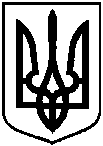 від 16 лютого 2022 року № 2737 - МР м. СумиПро Положення про Управління цифрової трансформації Сумської міської радиДодатокдо рішення Сумської міської ради «Про Положення про Управління цифрової трансформації Сумської міської ради» від 16 лютого 2022 року № 2737 - МРСекретар Сумської міської радиО.М. РєзнікНачальник відділу бухгалтерського обліку та звітності, головний бухгалтерО.А. КостенкоКеруючий справами виконавчого комітетуЮ.А. ПавликНачальник правового управління О.В. ЧайченкоНачальник відділу організаційно-кадрової роботи А.Г. Антоненко